REGISTRACE PRO ZÁVODNÍKY- probíhá v místě startu a cíle od 8:30PARKOVÁNÍ     - pro závodníky a návštěvníky je zajištěno v areálu firmy Banador 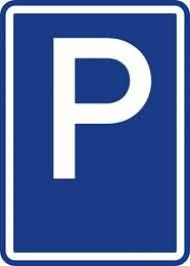     Jelikož  se  prostředí  závodu  nachází  co  by  kamenem  dohodil v podhůří Drahanských          čtyřtisícovek,  parkovacích prostor je zde pomálu,  potažmo každý kus půdy má svého majitele.       PROSÍME O DODRŽOVÁNÍ míst určených k parkování.  Hrozí kruté zlynčování nejen místními    domorodci, které nejsme schopni jakkoliv ovlivnit :)PŘÍSTUP K TRATÍMtrasa a: (pro houbaře, náročná) – 10-999 minut- kolem „statku“, dále kolem „záchranné stanice“ ke studánce, kde se dáte prudkým stoupaním na „Kopaniny“ ke   startu a cílitrasa b: (pro dobrodruhy bez kol, středně náročná) 10-999 minut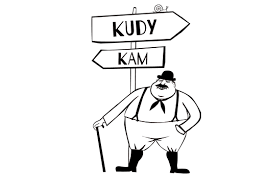 - před statkem po štěrkovém chodníku vzhůru k nové zástavbě, na konci ulice vpravo po schodišti, pěšinou vlevo 20m dolů a vpravo přes porost a louku stoupáte k tratím. Po nalezení zpevněné cesty je zástavbu možné obejít oběmi směry, buď vlevo po cestě nebo v pravo kolem lesa po loucetrasa c: (pro Sherlocka) 10-999 minut- u fotbalového hřiště vpravo a místními malebnými uličkami se propletete k tratímtrasa d: (pro normální, kočárky a jiná přemíťovadla, zpevněná bez pastí … ) 15 minut- kolem fotbalového hřiště rovně po zpevněné cestě stoupáte postupně klikatými uličkami až k tratím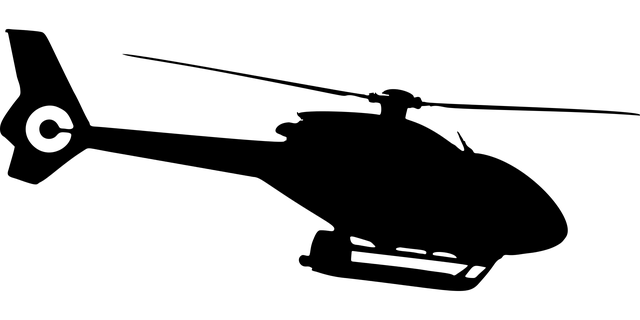 ZÁCHRANKA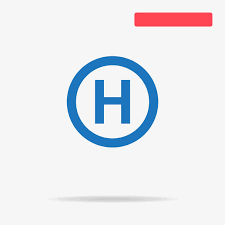     Záchranáři Brno                                                                 Pro ty, kteří si budou chtít ublížit více je 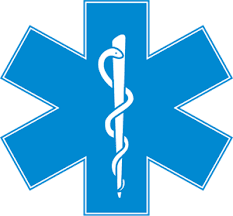     kontakt: +420 731 325 034                                                 připravený heliport v bezprostřední blízkosti                                                                                                   startu a cíleTOI TOI / ODPAD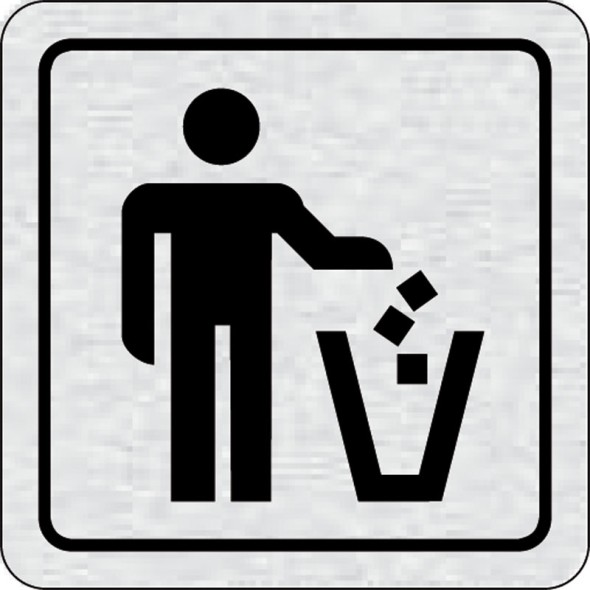 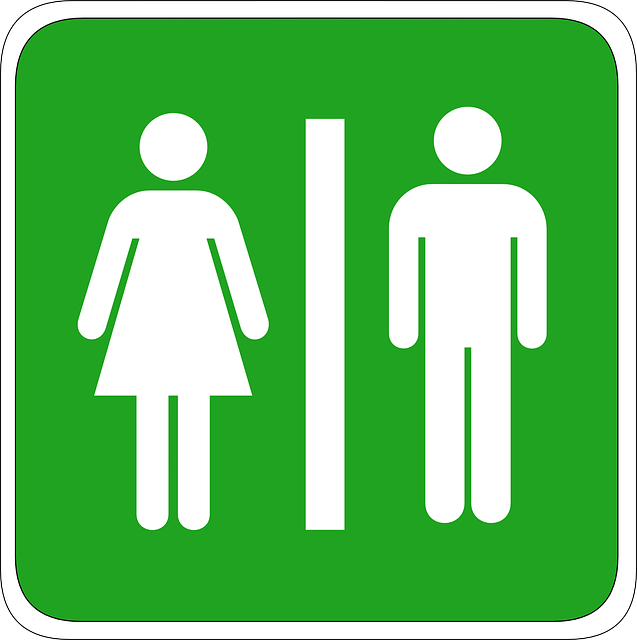 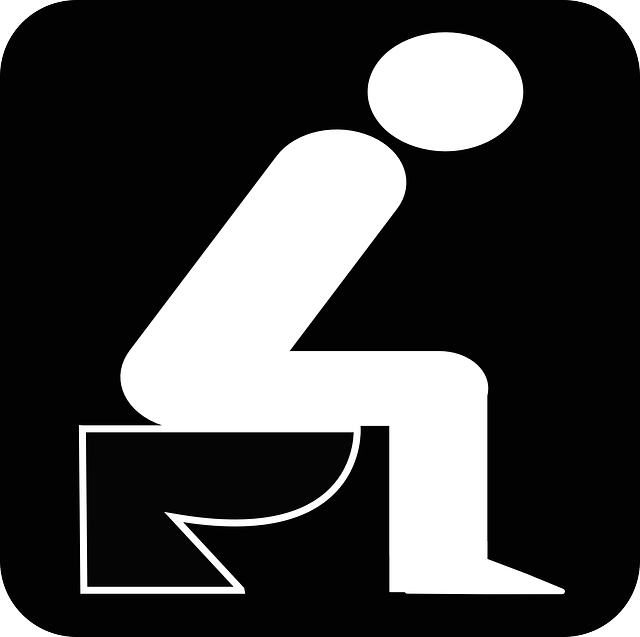 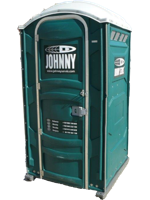    Stálo nemálo času a úsilí celou malou tuhle akcičku domluvit. Jsme pod drobnohledem před i po závodech, takže pokud si budeme chtít     ještě někdy nejenom zajezdit na kolech, zkuste prosím používat toalety k toaletění a odpadkové koše k odpadu. DĚKUJEME ! OBČERSTVENÍ   Místní Ital Alešek Vás rád pohostí nejen pizzou ze své zahrádky ,Centrála u kašny nabídne menu dne    A my na louce kus čuníka a k tomu pěnivý mok …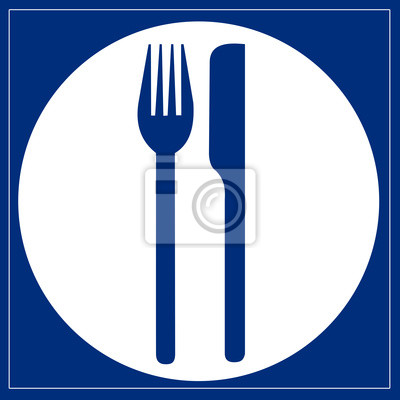 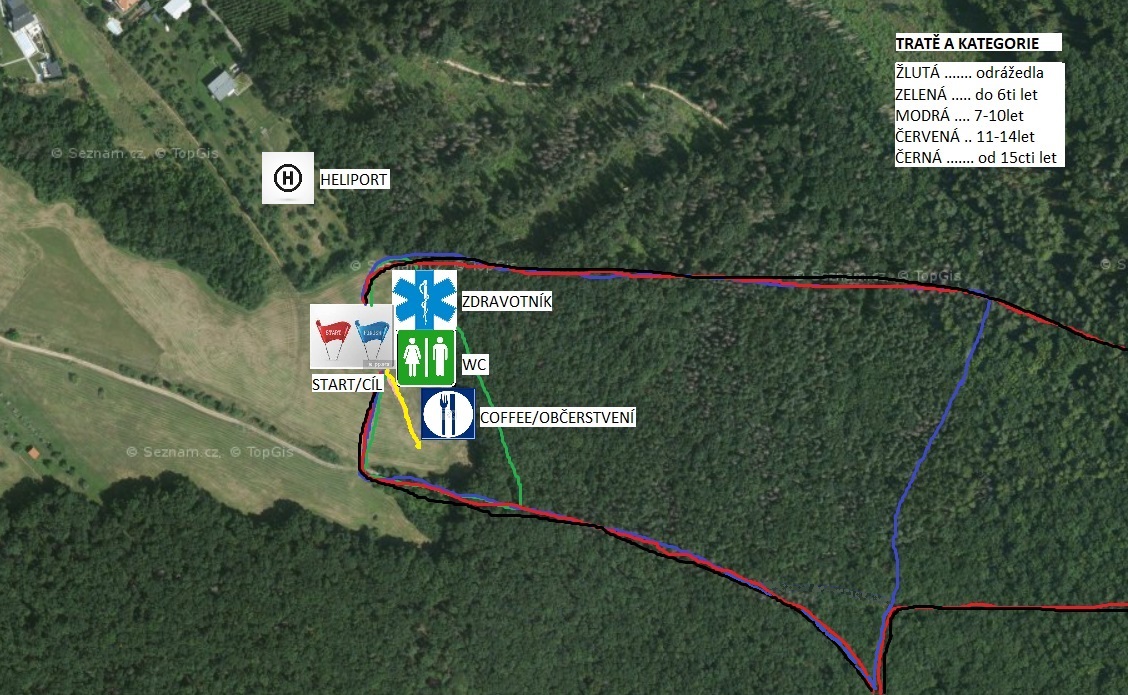 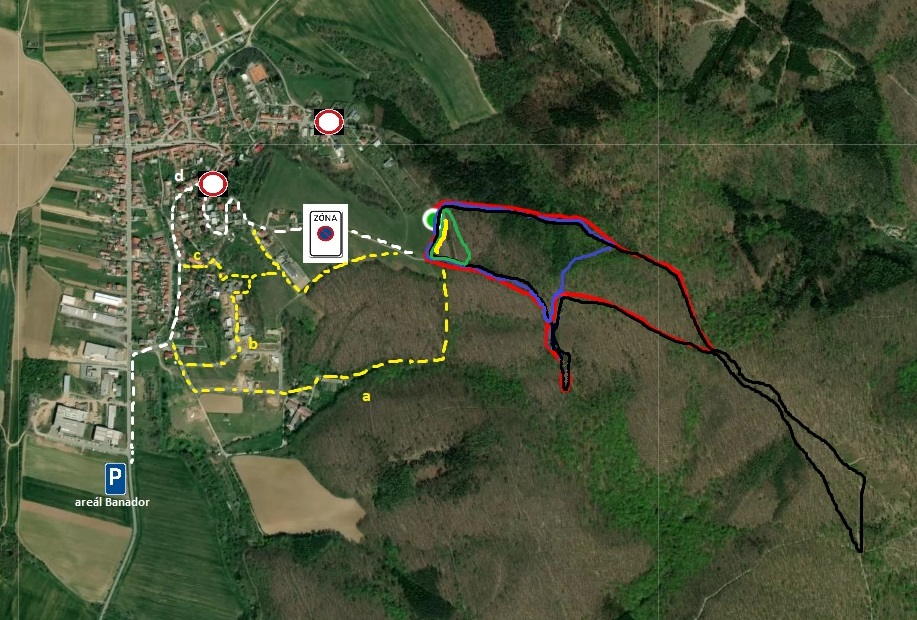 